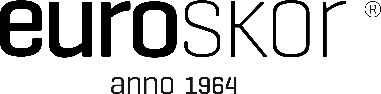 SIA “Euroskor Latvijā”		Vārds, Uzvārds: _______________________________Reģ. Nr. 4000304410			Adrese: ______________________________________Brīvības iela 46-25				 ______________________________________Rīga, LV-1011			E-pasts: ______________________________________					Tālr.nr.: ______________________________________					Norēķinu konts: _______________________________		                                   	Bankas nosaukums: ____________________________IESNIEGUMSLūdzu, paņemt atpakaļ un atgriezt man samaksāto naudas summu par pie Jums iegādāto preci: ___________________________________________________________________________ (preces nosaukums, artikuls)___________________________________________________________________________ (iegādes dokumenta nosaukums, numurs)___________________________________________________________________________(datums)___________________________________________________________________________(EUR)___________________________________________________________________________(summa ar vārdiem)Preces atgriešanas iemesls:___________________________________________________________________________Preci nelietotu un teicamā kārtībā, oriģinālā iepakojumā nododu/nosūtu SIA „Euroskor Latvijā“:Nododu veikalā: _____________________________________________________________________Nosūtu ar kurjeru_________________________ uz ______________________________________, izsūtīšanas datums: __________________________________________________Paraksts___________________					Datums______________								Lūdzu, aizpildītu iesniegumu atsūtīt uz e-pastu eveikals@euroskor.com.. 